Права и обязанности усыновителей!Права и обязанности усыновителя и усыновленного ребенка (статья 137 Семейного кодекса Российской Федерации) возникают со дня вступления в законную силу решения суда об установлении усыновления ребенка.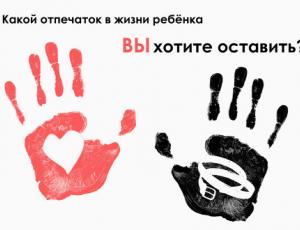 Усыновленные дети и их потомство по отношению к усыновителям и их родственникам, а усыновители и их родственники по отношению к усыновленным детям и их потомству приравниваются в личных неимущественных и имущественных правах и обязанностях к родственникам по происхождению (статья 137 Семейного кодекса Российской Федерации). Родители имеют право и обязаны (гл. 12 СК РФ): воспитывать своих детей; - заботиться о здоровье, физическом, психическом, духовном и нравственном развитии своих детей; обеспечить получение детьми основного общего образования и создать условия для получения ими среднего (полного) общего образования; с учетом мнения детей имеют право выбора образовательного учреждения и формы получения образования детьми; выступать в защиту их прав и интересов в отношениях с любыми физическими и юридическими лицами, в том числе в судах, без специальных полномочий; родители вправе требовать возврата ребенка от любого лица, удерживающего его у себя не на основании закона или не на основании судебного решения. В случае возникновения спора родители вправе обратиться в суд за защитой своих прав. Родители не имеют права: представлять интересы своих детей, если органом опеки и попечительства установлено, что между интересами родителей и детей имеются противоречия; причинять вред физическому и психическому здоровью детей, их нравственному развитию. Способы воспитания детей должны исключать пренебрежительное, жестокое, грубое, унижающее человеческое достоинство обращение, оскорбление или эксплуатацию детей; отказывать близким родственникам в общении с ребенком.